                                                                                                                                                               УТВЕРЖДАЮ -  Директор ДК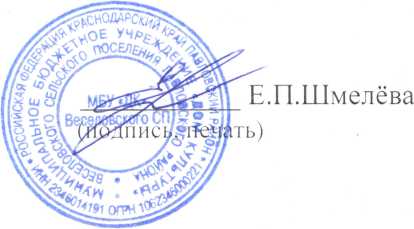                                                                                                          Отчет  по мероприятиям антинаркотической направленностив МБУ «ДК» Веселовского СП за сентябрь  2022 года. Наименование муниципального образованияНаименование мероприятия(краткая информация о мероприятии, скриншот)Место проведения, ссылки на используемые сайтыДата, время проведения   Кол-во просмотров(посетителей)Веселовское СП«Тайна едкого дыма» Кинообзор в рамках программы «Наркотики – знак беды». В зале ДК, для уч-ся младших классов,  в  рамках программы «Наркотики – знак беды», был показан фильм :" Команда Познавалова. Тайна едкого дыма». Данный мультфильм призван сформировать у ребёнка ценность здорового образа жизни, ответственное отношение к собственному здоровью и здоровью окружающих.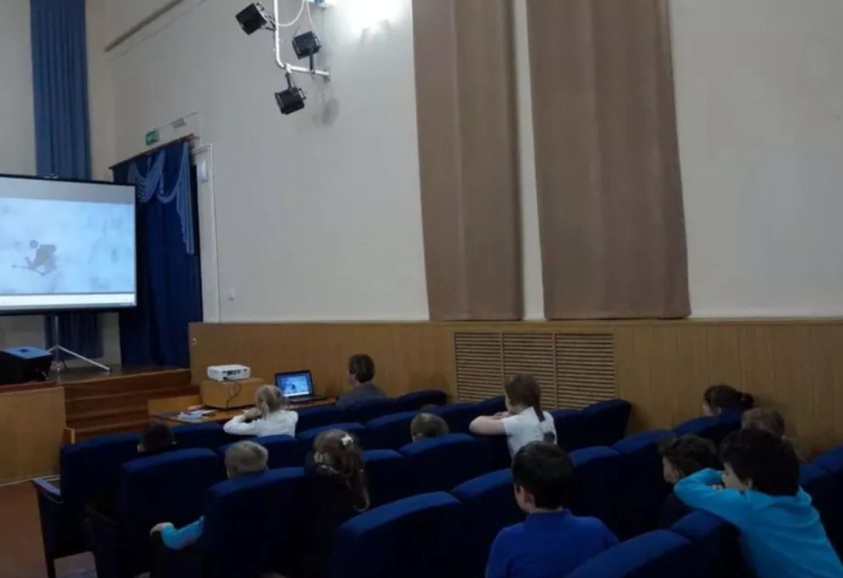 МБУ «Дом культуры» Веселовского СП Павловского района ст. Весёлая, ул. Ленина, №41 «г» https://vesel-dk.pavkult.ru/item/129150012.08.202211.00.        18Веселовское СП"Вместе весело играем и здоровье прибавляем!"-игровая программа. Что нужно для здоровья? Свежий воздух,солнце, весёлые друзья, хорошее настоение, радость и смех! Всё это было на игровой программе, в которой приняли участие уч-ся младших классов. Ребята отгадывали загадки про спорт, про здоровье, весло кричали кричалки, играли. Было весело и интересно.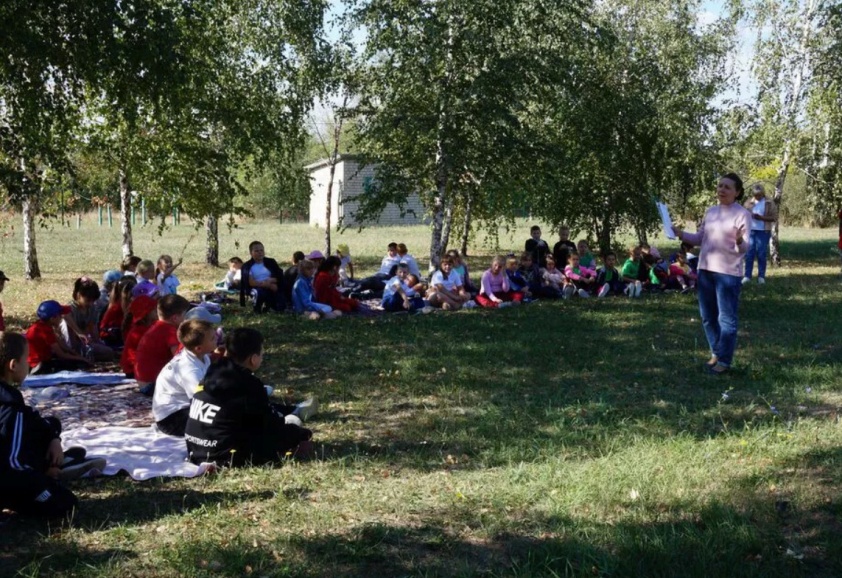 МБУ «Дом культуры» Веселовского СП Павловского района ст. Весёлая, ул. Ленина, №41 «г» зал ДКhttps://vesel-dk.pavkult.ru/item/129162819.09.202213.00. 62